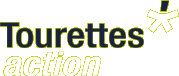 Information for Education ProfessionalsTourette Syndrome (TS) can affect a child’s experience at school. For example, some tics make it difficult to read or write. A child might also get distracted by tics or by trying not to have a tic. In addition, because many people do not understand TS, children are sometimes teased, bullied, or rejected by other kids. However, with some planning, children with TS can have a positive, successful school experience.Generally, children with TS have the same intelligence range as other children. But problems with tics, often combined with attention deficits and other learning difficulties, can mean that children with TS will need special education assistance. Examples of this type of assistance might include different seating arrangements, additional time for testing or computer accommodations for children who have problems with writing.Educators and other school personnel can support children with TS and their families by learning more about the condition. Information and education about specific strategies that can be used in school are available to help students with TS reach their full potential.file:///Volumes/USB%20DISK/TICS%20Tourettes/tourettes%20Information%20for%20Education%20Professionals%20%7C%20Tourette%20Syndrome%20%7C%20NCBDDD%20%7C%20CDC.webarchive